สรุปผลการดำเนินงานทวิภาคีปศุสัตว์ระหว่างประเทศรอบการประเมินที่ 2/2566กลุ่มงาน..........................................ชื่อตัวชี้วัด: ระดับความสำเร็จของการดำเนินงานทวิภาคีปศุสัตว์ระหว่างประเทศหมายเหตุ รูปแบบของการดำเนินงานทวิภาคีปศุสัตว์ระหว่างประเทศ ประกอบไปด้วย	1) การจัดการประชุม/เข้าร่วมการประชุมทวิภาคีฯ ทั้งที่มีและไม่มีการลงนามในบันทึกความเข้าใจ (MOU)	2) การเจรจาหารือเพื่อแก้ไขปัญหา SPS ทั้งการเดินทางไปเจรจา ณ ต่างประเทศและการประชุมทางไกล Video conference	3) การเข้าเยี่ยมคารวะ ณ สถานเอกอัครราชทูตประจำประเทศไทย	4) การรับการเข้าเยี่ยมคารวะของผู้แทนประเทศต่างๆ ของกรมปศุสัตว์	ทั้งนี้ การดำเนินงานทวิภาคีฯ ดังกล่าว อาจเป็นระดับกรมปศุสัตว์หรือระดับกระทรวงเกษตรและสหกรณ์ ตามแต่นโยบายการขับเคลื่อนงานระหว่างประเทศของประเทศไทยและประเทศคู่เจรจาการดำเนินงานที่ 1.ชื่อกิจกรรม 												   การประสานงาน/จัดเตรียม/ประชุมเตรียมการรายละเอียดการดำเนินงาน 																							 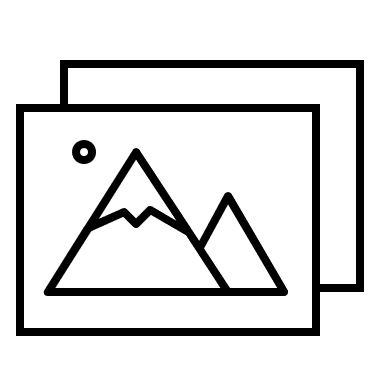 ดำเนินการประชุม/สัมมนา/การติดต่อราชการรายละเอียดการดำเนินงาน 																							 รวบรวมและสรุปผลการดำเนินงานรายละเอียดการดำเนินงาน 																							 สามารถดาวน์โหลดแบบฟอร์มได้ที่เว็บไซต์ กรป. เมนู ดาวน์โหลดแบบฟอร์ม  แบบฟอร์มรายงานการดำเนินงานทวิภาคีปศุสัตว์ระหว่างประเทศ